입증된 효능과 안전성을 기반으로 금연 성공률을 높이는 가장 효과적인 금연 방법은 금연치료제를 통한 약물치료법이다.흡연자의 72.6%는 금연계획이 있고, 55.3%는 금연을 시도해 본 것으로 나타났지만, 자신의 의지만으로 6개월 이상 금연에 성공할 확률은 4%에 불과함그러나 의사의 금연 권고나 금연 상담, 약물치료를 병행할 경우 금연 확률을 높일 수 있으며, 바레니클린을 이용한 금연치료가 6개월 이상 금연성공률에서 가장 높은 수치를 보임[표4] 금연 치료방법에 따른 6개월 금연성공률금연치료제를 통한 금연치료는 건강 증진상의 혜택을 가져올 뿐 아니라, 약물요법을 동반하지 않는 경우에 비해 비용 효과적이라는 사실이 입증되었습니다.체계적 문헌고찰 결과, NRT, 부프로피온(bupropion), 바레니클린(varenicline) 모두 위약에 비해 임상적 효과성이 있었으며, 치료제간 비교에서는 바레니클린이 다른 치료제에 비해 금연에 더 효과적으로 나타남. 비용효과성의 경우에도 모든 치료군은 미치료군에 비해 비용-효과적이었으며 약물간 비교에서는 바레니클린이 가장 비용-효과적인 대안으로 나타남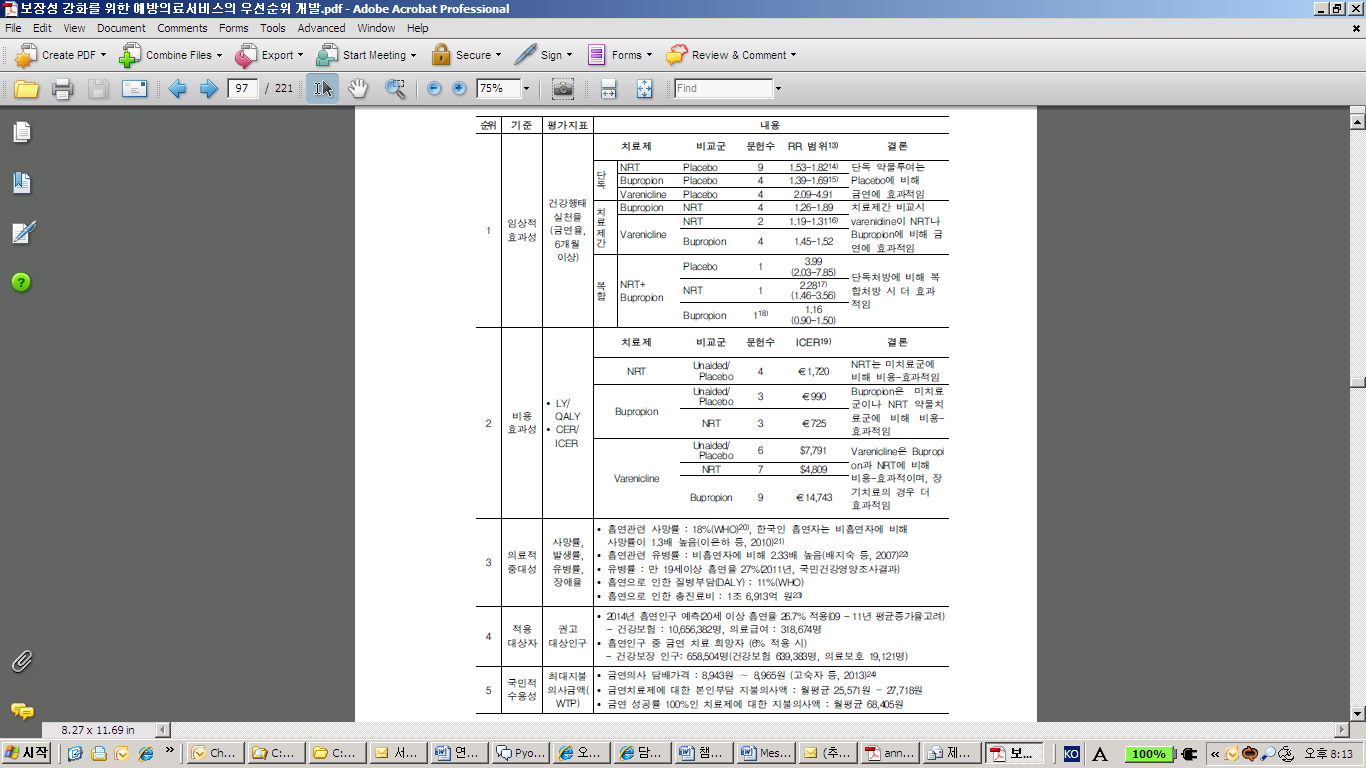 챔픽스(바레니클린) 주요 임상장기적인 금연율 효과 입증 연구 결과52주간의 장기금연율 비교 연구(바레니클린, 부프로피온 및 위약)성인흡연자 1,025명을 대상으로 12주간 단기 금연 카운셀링과 함께 약물치료 병행 후, 약물치료 없이 추가 40주간 추적조사함그 결과, 12주 금연 성공률이 바레니클린 복용군은 44%, 부프로피온 복용군은 29.5%, 위약 복용군은 17.7%로 나타남특히, 9주~52주까지 장기 금연율 역시 바레니클린 복용군은 21.9%, 부프로피온 복용군은 16.1%, 위약 복용군은 8.4%으로 바레니클린 복용군이 높게 나타남 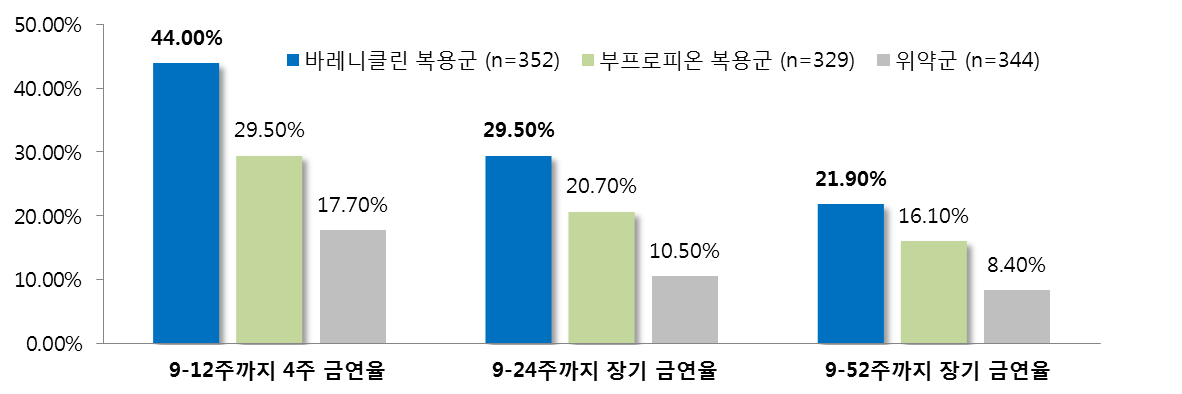 바레니클린, 부프로피온 의 단기 및 장기 금연율 비교 연구 성인 흡연자 1,027명을 대상으로 12주간 단기 금연 카운셀링과 함께 약물 치료 후 총 52주째 까지 흡연 상태 추적함그 결과, 12주 금연 성공률이 바레니클린이 43.9%, 부프로피온 복용군은 29.8%, 위약 복용군은 17.6%로 나타남이상반응으로 인한 치료 중단율은 바레니클린 10.5%, 부프로피온 12.6%, 위약 그룹 7.3%으로 바레니클린은 효과적인 금연 치료법임을 입증했으며, 안전성과 내약성 프로파일이 양호했음 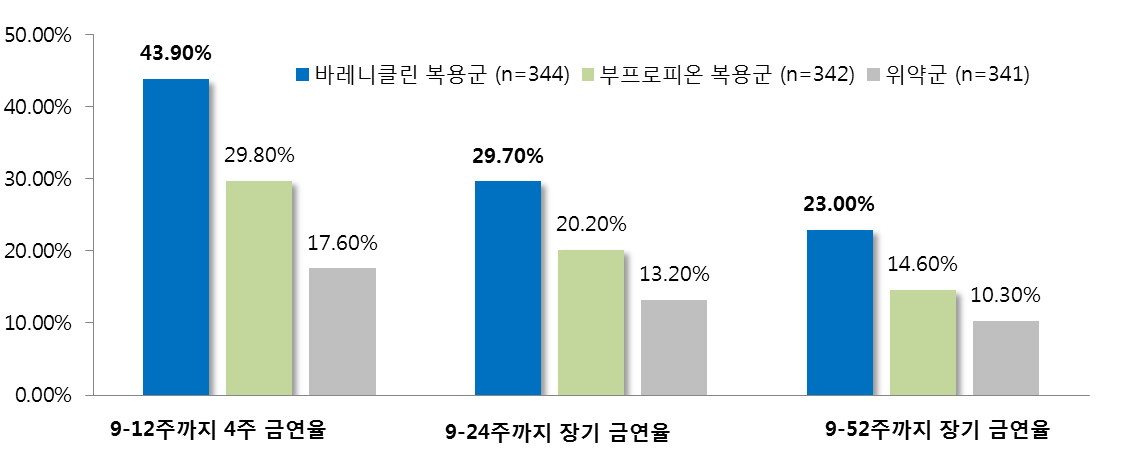 52주 간의 바레니클린의 금연 유지 효과 연구 성인 흡연자 1,927명을 대상으로 12주간 바레니클린과 위약을 투여한 뒤, 치료 최종 7일(제 12주째) 동안 금연한 환자 1,236명(64.1%) 중 1,210명을 다시 무작위로 바레니클린 복용군(n=603) 또는 위약군(n=607)에 배정하여 추가로 12주 동안 바레니클린 투여하여 효과를 분석함 그 결과, 금연 지속율이 바레니클린 70.5%, 위약 49.6% 였으며, 52주간 추적 조사 결과 역시 바레니클린이 43.6%, 위약 36.9%로 바레니클린의 금연 지속율이 높게 나타남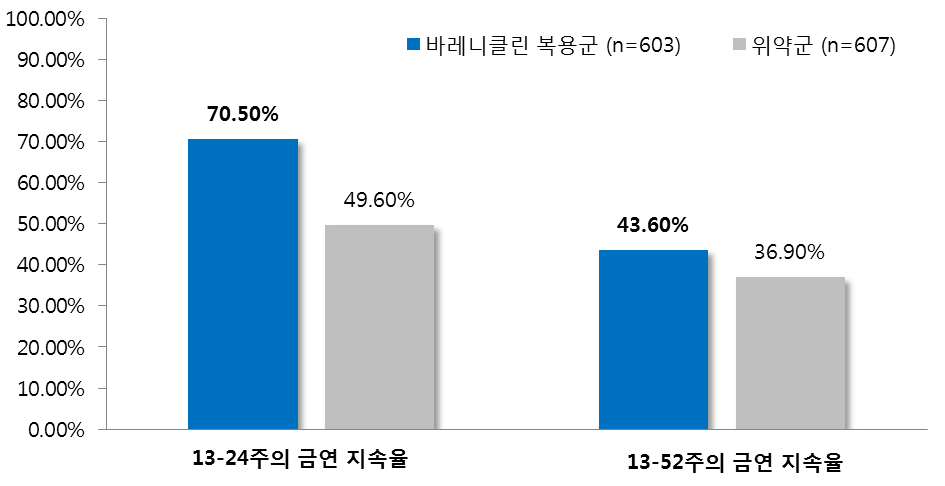 니코틴 대체제(NRT) 비교 연구 결과바레니클린과 NRT의 금연 지속율 비교 연구성인 흡연자 746명을 대상으로 바레니클린(n=376)은 12주 동안 매일 1.0mg을 두 번 복용하고, NRT 제제(n=370)는 10주동안 복용 후, 4주간의 금연 지속율을 평가함 그 결과 바레니클린은 55.9%, 니코틴 제제는 43.2%로 나타났으며, 52주차의 경과 역시 바레니클린이 26.1%, 니코틴 제제가 20.3%로 나타나, 니코틴 제제보다 바레니클린 투여군에서 금연 지속율이 높았으며, 안전성과 내약성도 프로파일도 이전 임상 결과와 비슷한 수준이었음  부프로피온(Bupropion) 비교 연구 결과바레니클린, 부프로피온의 금연 지속율 연구 흡연자 2052명을 대상으로 12주 동안 바레니클린(n=696), 부프로피온(n=671), 위약(n=685)을 투여하여 금연 지속율 분석그 결과, 12주간의 금연 지속율이 바레니클린 44%, 부프로피온 29.7%, 위약 17.7%로 나타났으며, 바레니클린의 높은 금연 지속율은 연령, 성별, 또는 니코틴 의존 단계에 영향을 받지 않았음 바레니클린과 부프로피온의 금연 지속성 비교 연구바레니클린과 부프로피온 및 위약 비교 두 개의 임상과(성인 흡연자 1,027명, 1025명 대상)와 바레니클린과 위약의 금연 지속성 임상 연구(12주 동안 금연한 1,236명) 를 분석함 그 결과, 바레니클린은 대조군 보다 금연을 유도하는데 있어 더 효과적임을 증명했음. 세 개의 임상 모두 안전성과 내약성 프로파일이 양호했으며, 치료 중단율 역시 위약과 비슷한 수준이었음 신경정신과적 안전성 프로파일 입증 연구 결과자살충동, 자해 위험율, 우울증에 대한관련 코호트 연구 ,2006년부터 2008년 GRPD 데이터베이스에서 나온 80,660명 환자들을 대상으로 코호트 분석 진행 진행또한 2006년~2011년 동안 니코틴 대체제(n=81,545), 부프로피온(n=6,741), 바레니클린(n=31,260)을 사용한 18세 이상 남녀 119,546명을 대상으로 코호트 분석 진행두 연구 결과 모두 다른 금연 대체제와 비교하여 바레니클린을 복용하는 흡연자들에게 치명적, 비치명적 자살 충동이나 우울증 등을 보인다는 증거는 나타내지 않음신경정신과 이상반응 비교 연구 바레니클린과 NRT 비교 관찰바레니클린 (n=19,933)과 니코틴 대체 패치 (n=15,867) 치료를 시작한 군 보건시스템 사용자 중 성향 점수에 따라 매치한 각 10,814명의 사용자들을 30일 동안 관찰함 후향코호트 연구에서 니코틴패치와 비교하여 바레니클린 치료군에서 신경정신과적 입원율의 유의한 증가가 나타나지 않음 신경정신과 질환 동반환자에서의 안전성 연구(1) 17건의 위약대조연구(n=8,027) 중 자살행동, 우울증 등 신경정신병학적 부작용이 있는 환자와(n=1,004)와 그렇지 않은 환자(n=7,023)을 대상으로 분석함 살펴본 결과, 위약 대비 바레니클린을 복욕한 환자에서 자살 관념 및 행위, 우울증, 공격성, 초조함에 유의한 영향을 보이지 않았음 신경정신과 질환 동반환자에서의 안전성 연구(2) 2007~2010년동안 덴마크에서 바레니클린(n=59,790)과 부프로피온(n=17,969)을 사용한 18세 이상 남녀 77,759명을 대상으로 코호트 분석을 진행함그 결과, 바레니클린은 정신의학적 부작용 보고의 위험율 증가와 연관이 없었으며, 정신질환기록에 상관없이 바레니클린의 위험이 크게 다르지 않았음신경정신과 질환 동반환자에서의 안전성 연구(3): 미국, 캐나다 내 정신분열동장애 흡연자 대상2008년과 2010년 사이 미국과 캐나다에서 정신분열병 혹은 정신분열정동장애를 가진 흡연자 127명을 대상으로 연구 진행그 결과, 바레니클린 투여군과 위약 투여군의 전체 이상반응 발생률은 유사하였으며 두 군 모두에서 정신분열병, 정동, 불안 증상의 척도의 변화에서 유의한 변화는 관찰되지 않았음신경정신과 질환 동반환자에서의 안전성 연구(4): 우울증 동반 흡연자 대상주요우울장애를525명의 성인 흡연자를 대상으로 챔픽스의 금연치료 효과 및 안전성 평가를 위해 진행그 결과, 바레니클린 복용군은 위약군에 비해 높은 금연율을 나타냄. 신경정신과 증상을 포함한 이상반응 프로파일은 위약군과 유사한 수준이었고, 두 군 모두에서 우울증 척도 변화에서 유의미한 변화가 관찰되지 않았음.금연치료방법금연치료방법6개월 이상 금연성공률자신의 의지자신의 의지4%의사의 금연 권고낮은 강도(20분 미만 금연 충고 및 1회 추가 금연 충고)6%의사의 금연 권고높은 강도(20분 이상 금연 충고 및 2회 이상 추가 충고)12%전문가에 의한 개인별 금연상담(금연상담전화 포함)전문가에 의한 개인별 금연상담(금연상담전화 포함)11%약물치료니코틴대체요법(껌, 패치, 흡입기 등)17%약물치료부프로피온19%약물치료바레니클린26%